Name_____________________________________			Date_____________________Take Me Out to the Ball GameThe four bases of a major league baseball field form a square which is 90 feet on each side. A drawing of the field is overlaid on a coordinate grid. The pitching mound is collinear to home plate and second base.The pitching mound is not equidistant from each base. The pitching mound is 60.5 feet from home plate. To which base is the pitcher closest? Mathematically justify your answer and provide a labeled diagram which models the problem and shows all variables to which you will refer.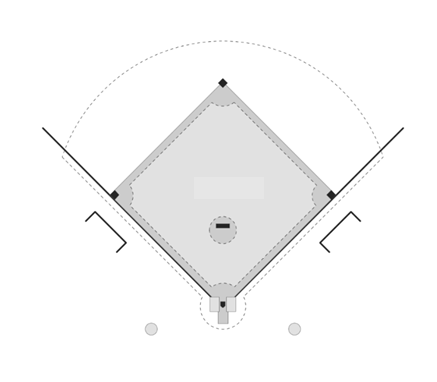 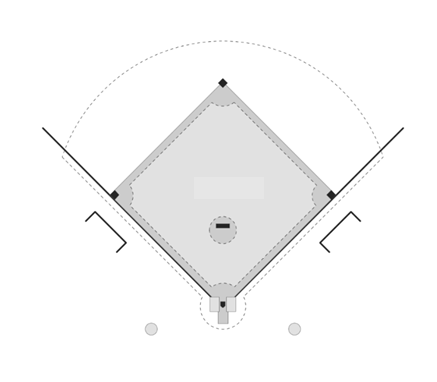 